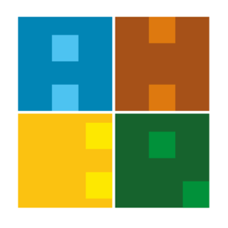 TEKNİK DESTEK İŞ AKIŞIBelge No:İA-TKN-002TEKNİK DESTEK İŞ AKIŞIİlk Yayın Tarihi:27.06.2019TEKNİK DESTEK İŞ AKIŞIGüncelleme Tarihi:TEKNİK DESTEK İŞ AKIŞIGüncelleme No:TEKNİK DESTEK İŞ AKIŞISayfa:1TEKNİK DESTEK İŞ AKIŞIToplam Sayfa:1İŞ AKIŞI ADIMLARISORUMLUİLGİLİ BELGELER